Publicado en Barcelona  el 30/07/2021 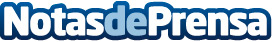 AleaSoft: Máximos históricos de producción solar fotovoltaicaLa energía solar fotovoltaica, conjuntamente con la eólica, son fundamentales en la transición energética en España. En el caso de la solar fotovoltaica, el resultado de su implementación está registrando récords y durante el verano de 2021 continúa haciendo historiaDatos de contacto:Alejandro Delgado900 10 21 61Nota de prensa publicada en: https://www.notasdeprensa.es/aleasoft-maximos-historicos-de-produccion Categorias: Internacional Nacional Sector Energético http://www.notasdeprensa.es